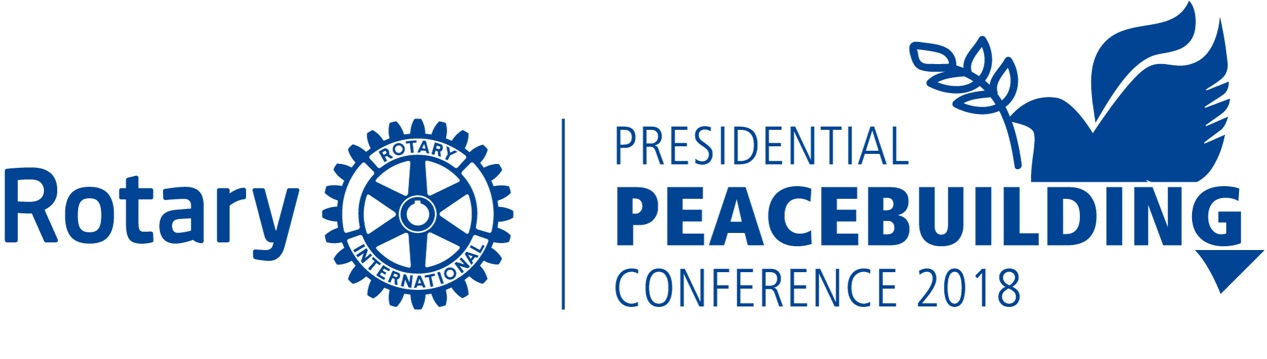 Rotary - United Nations Model ConferenceSouth Shore Cultural Center – ChicagoJune 2, 2018School Registration FormStudent and Advisor June 2, 2018 conference attendance, meals, and if necessary, transportation and Advisor background check are provided by Rotarians – there is no charge for students and Advisors participating in the Rotary-UN Model Conference that is being held at the Chicago South Shore Cultural Center.  A Second Faculty or Advisor can be helpful depending on the number of students involved.School Name:  Location:Faculty or Advisor Name:Faculty or Advisor E-Mail Contact:Faculty or Advisor Phone Number:Second Faculty or Advisor Name:Second Faculty or Advisor E-Mail Contact:Second Faculty or Advisor Phone Number:Each school can have up to 15 students.  Every three students will be assigned to a county and the three students assigned to a country will work as a team.Please return this completed form promptly to the Rotary-UN Model Co-Chairs, Nina Menis (nmmenis@gmail.com) or Lyle Staab (gov.lyle@rotary6440.org)Rotary - United Nations Model Conference – June 2, 2018Advisor Role to StudentsThe Advisor to Students for the June 2, 2018 Rotary-United Nations Model Conference is key to the students having a successful learning experience.  The Advisor will serve to help direct the students on research and preparation for the Rotary-UN Model Conference.The Advisor to Students can be a faculty member or a school approved community leader or Rotarian.  Since the Advisor will be interacting with students and Rotary has strict child protection policies, we will do a background check on the Advisor if they are not faculty but are approved by the school and are a community leader or Rotarian.Student and Advisor conference attendance, meals, and if necessary, transportation and Advisor background check are provided by Rotarians – there is no charge for students and Advisors participating in the Rotary-UN Model Conference.Rotary - United Nations Model ConferenceStudent Preparation for Rotary-UN Model DayTeam NumberCountryStudent NamesTeam 11.2. 3.Team 21.2. 3.Team 31.2. 3.Team 41.2. 3.Team 51.2. 3.Time FrameAdvisor to Student TimelineJanuary 2018DEADLINE for registration or Advisor and Team.  Complete attached form and submit by end of January.Countries will be assigned by the Rotary-UN Model Committee to Teams as applications are submitted.  Advisors will notify teams of their country assignments.Background checks for Community Leaders and Rotarians serving as Advisors provided through Rotary InternationalFebruary 2018Teams and advisors should establish meeting schedule that works best for them.Attend live webinar or listen to a recording of Advisor Role and support webinar from the Rotary-UN Model committee.Meet with students and share how to utilize available resources on their country.March 2018Obtain all Student Permission Slips and Medical Forms and submit to the Rotary-UN Model Contact by March 1.Initiate discussions with student teams on the two resolutions and how they might be shaping their position on the resolutions based upon their country’s economic, social, educational, governance structure might have on their position.April 2018Students and advisors should select their luncheon meal and submit preferences on forms provided by the Rotary-UN Model Committee.Students should be working as a team and selecting each team’s spokesperson and preparing their 2-Minute Speech.May 2018Students should be practicing their presentation; understanding their team’s position on the resolutions; prepare notes on possible amendments to the resolutions; and presenting at a local Rotary Club if applicable.June 2, 2018Attend the Rotary-UN Model Day and celebrate your students’ achievements in taking on a diplomatic leadership role today and for the future.Time FrameResearchFebruary 2018See Background Country Research Outline – Understand your country’s political organization, economics, crime, and educationMarch 2018Discuss Your Country’s Position on Two Resolutions with your country team. Share among your team amendments to the resolutions that you might want to introduce to make the Resolution more acceptable to your country.Turn in all parental/guardian permission and medical forms to your Advisor.May 2018With your country team, for the person the team selects to give the speech, practice speech presentation.Speeches should be timed to two minutes and as a team presented to their Interact Club or School international program, and local Rotary Club, if applicable.June 2, 2018Engage in lively discussions on resolutions; listen to each country’s position; debate and form amendments and positions within your caucus; sharpen your diplomatic skills; and be positioned to take leadership roles in your school and community.